                      2024 MEMBERSHIP APPLICATION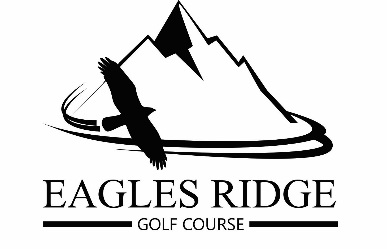                    814-236-3669                                   122 WM Cemetery Road Curwensville, Pa.  16833                                         www.EaglesRidgeGolf.com  Info@EaglesRidgeGolf.com Name__________________________________________________________________________
Address ________________________________________________________________________
City________________________________________State__________Zip___________________
Cell Phone____________________ E-Mail Address _________________________________________Platinum Membership Includes:
Unlimited Golf with Cart Entire 2024 season
GHIN Handicap Membership Included **except Family which is $40 per/person additional
Single – Age 35 & Under                                     $ 1,625.00 _________   Single – Age 36-61                                             $ 1750.00 _________Single Senior – Age 62 & Over                              $ 1,675.00 _________Husband & Wife – Age 61 & Under                         $ 2275.00 _________Husband & Wife Senior – Age 62 & Over                 $ 2,225.00 _________Family** (Up to 3 Children 21 years of age or under)  $ 2,425.00  ________Silver Membership Includes
Unlimited Green Fees Entire 2024 Season GHIN & Cart NOT IncludedSingle – Age 35 & Under                                     $    825.00 ________Single – Age 36-61                                             $    950.00 ________Single Senior – Age 62 & Over                              $    875.00 ________Husband & Wife – Age 61 & Under                         $   1,200.00 ________Husband & Wife Senior – Age 62 & Over                 $  1,225.00 ________              	  Family** (Up to 3 Children 21 years of age or under)   $  1,250.00 ________		  Corporate (10 or more employees)			  $   700.00  _______                    College                                                             $   375.00 ________                    High School Student 16yrs and up                           $   100.00 ________Other ServicesGHIN Handicap Membership if NOT included in Membership  $ 40.00 ________Locker Rental IN Locker Rooms (Annually)                        $ 50.00 ________Please See Back of Page for Additional InformationWe offer the following payment plan
Make three payments due on the first day of the following months.
January ~February ~ March ~If payment is not received by the due date a service fee applies. 10% Discount if Paid in FULL by 11/30/2023 ----- 5% Discount if Paid in FULL by 12/31/2023* Discounts do not include corporate memberships
 Please Bill me __________     Payment in full enclosed ________ All Credit Card Payments (Add 3.5 percent)The proposed member, by signing below, acknowledges their acceptance of those rules and regulations as they may pertain to their acceptance as members. Which include, but are not limited to the following:No member shall bring any outside food, beverage or alcohol onto premisesMember agrees to repairing or replacing any damage incurred during the uses of any golf course owned golf carts which they may be responsible for.Members are encouraged to make tee times for scheduled play. It is not the responsibility of the golf course to fit you in should you show up without such time arranged.Member agrees to receive occasional emails and marketing information for related club and special events.Accepted by: _______________________________________________                 Proposed applicantDate Signed: _______________________________________________Approved by: ______________________________________________                  Eagles Ridge Golf CourseDate Signed: ______________________________________________